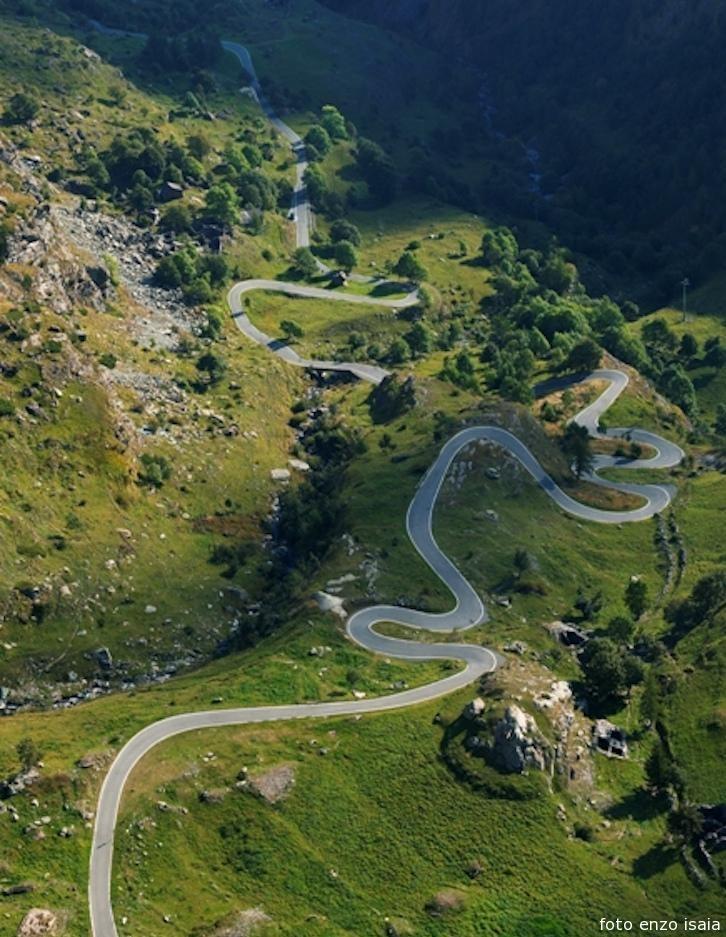 Salita da Margone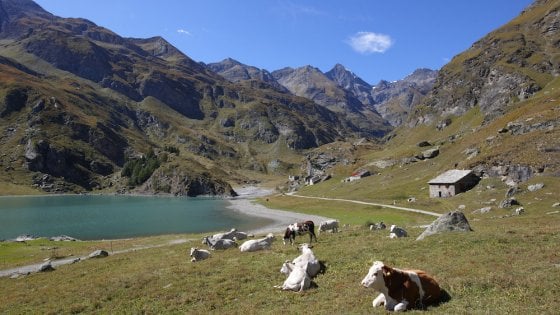 Il lago e sullo sfondo il Rocciamelone (quasi sotto la nuvola)